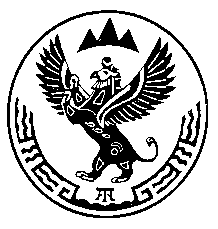 Министерство природных ресурсов,экологии и имущественных отношений  Республики АлтайПРИКАЗг. Горно - Алтайск « 21 »  декабря 2018 года                                                                             №  963ОБ ОПРЕДЕЛЕНИИ ПЕРЕЧНЯ ОБЪЕКТОВ НЕДВИЖИМОГО ИМУЩЕСТВА, УКАЗАННЫХ В ПОДПУНКТАХ 1 И 2 ПУНКТА 1 СТАТЬИ 378.2НАЛОГОВОГО КОДЕКСА РОССИЙСКОЙ ФЕДЕРАЦИИ, В ОТНОШЕНИИ КОТОРЫХ НАЛОГОВАЯ БАЗА ОПРЕДЕЛЯЕТСЯ КАК КАДАСТРОВАЯ СТОИМОСТЬ, НА 2019 ГОДВ соответствии с пунктом 7 статьи 378.2 Налогового кодекса Российской Федерации, постановлением Правительства Республики Алтай от 21 мая 2015 года N 135 «Об утверждении Положения о Министерстве природных ресурсов, экологии и имущественных отношений Республики Алтай и признании утратившими силу некоторых постановлений Правительства Республики Алтай» приказываю:1. Определить на 2019 год прилагаемый перечень объектов недвижимого имущества, указанных в подпунктах 1 и 2 пункта 1 статьи 378.2 Налогового кодекса Российской Федерации, в отношении которых налоговая база определяется как кадастровая стоимость (далее - перечень).2. Направить перечень в электронной форме в Управление ФНС России по Республике Алтай.3. Обеспечить размещение перечня на официальном сайте Министерства природных ресурсов, экологии и имущественных отношений Республики Алтай в информационно-телекоммуникационной сети «Интернет».	Министр	Е.В.Ларин